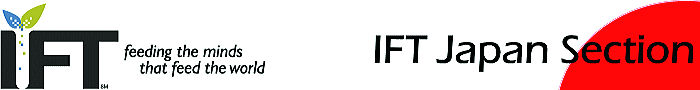 FAX送信票　(FAX：03-5477-2631）IFTジャパンセクション事務局長　野口　宛2016年9月26日(月）の講演会・情報交換会出欠講演会に出席・欠席　します。情報交換会に出席・欠席　します。ご所属（会社名等）：　　　　　　　　　　　　　ご芳名：　　　　　　　 　　　　　　　　　　　連絡先IFTジャパンセクション　事務局長　野口智弘東京農業大学食品加工技術センター内〒156-8502　東京都世田谷区桜丘1-1-1　TEL　03-5477-2523　FAX 03-5477-2631　E-mail　iftjp@nodai.ac.jp申込み〆切　：　2016年9月21日（水）